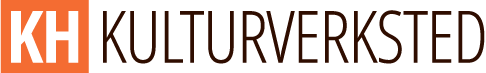 Til pressenGEIRR LYSTRUP- BESTEFAR BLIR VERDENSMESTERHøsten 2017  kom Geirr med sin 5`te bok til barnebarna sine; Bestefar blir verdensmester. Boka  er illustrert av Malgorzata Piotrowska som har samarbeidet med Geirr om en rekke bøker tidligere: Bestefar og elefanten, 10 apekatter, Katten og fuglene, Maurits og den store Barnålkrigen, Brakar og Joanna, Krystallslottet. Høsten 2016 og vinteren 2017 tar Geirr med seg disse bøkene ut på turne. Og alle bøkene kan synges.«Bestefar bli verdensmester» er en barnetime skreddersydd for de minste. Med gitar og fortellerglede tar Geirr barna med på ei opplevelsesreise i bøkenes verden. Kom og bli med!Geirr Lystrup er født i 1949 og vokste opp i Vinje i Telemark. Han har gitt ut en rekke bøker og plater, og han er en av våre mest allsidige trubadurer. Fem ganger har han fått Spellemannprisen. Sist for barneplata ”Sangen om Yebo”. Han har også skrevet fortellinger og drama, bl. a. "Maurits og den store Barnålkrigen" og "Brakar og Joanna". Som låtskriver er Geirr svært allsidig. Til hundre års jubileet for Tarjei Vesaas satte han musikk til et tjuetalls Vesaas-dikt,”Ør og levande” et bestillingsverk fra Vinje Songlag. Som tekstforfatter har Geirr samarbeidet med mange, bl. a.  Per Oddvar Hildre og "Det Norske Kammerkor". Fem CD`er skrev han for dem. Geirr har hatt Statens 3-årige arbeids- stipend, han har mottatt Prøysenprisen, Ringsakers kulturpris og TONO-prisen. I  1996 fikk han NOPA´s Kardemommestipend.. Når Geirr ikke skriver, spiller eller reiser på turné, liker han å lese og gå turer i skogen ved Mjøsa. Det ryktes at han er en lidenskapelig bordtennisspiller. 